Scheppingsperiode 2023: 1 september t/m 4 oktober VPKB-Scheppingszondag 3 september: Affiche                                                                                                                                                                                                                                                                                                                                                       Er is een mooi affiche ‘Genees de aarde en alles wat ademt en leeft’. Ontworpen en uitgegeven door Ecokerk . U kunt deze een zichtbare plek in de kerkzaal en/of in een andere ruimte geven. Ze is verkrijgbaar bij KidS via de secretaris Rob van Drimmelen ( email: robvandrimmelen4@gmail.com) en op het Synodebureau van de VPKB.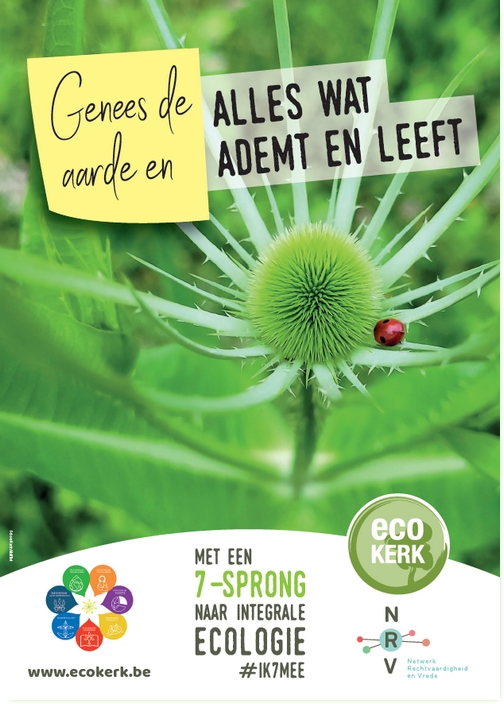 